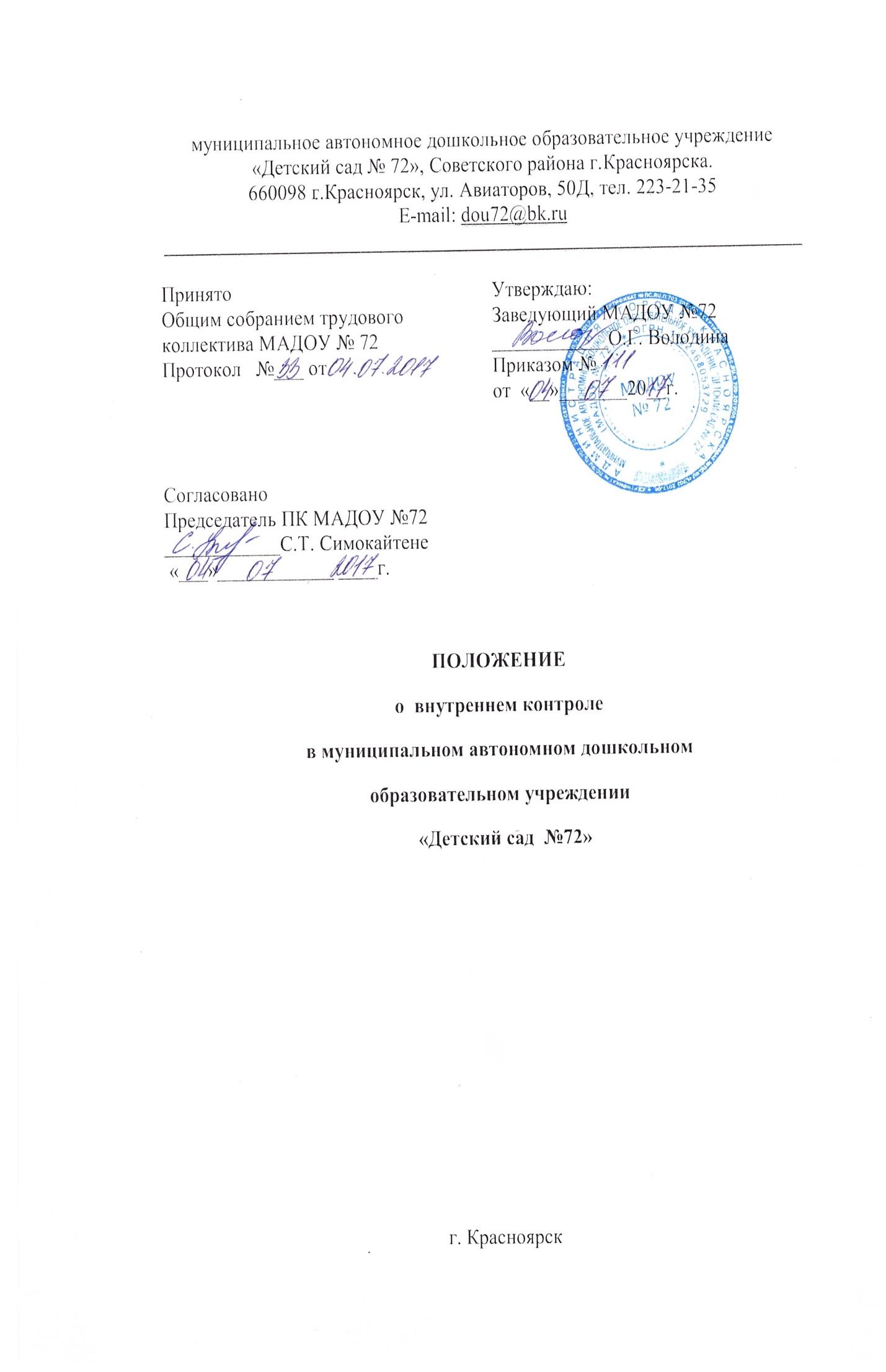 I. Общие положения1.1. Настоящее Положение разработано в соответствии с законодательством в области образования, с постановлениями и распоряжениями правительства Российской Федерации, нормативно-правовыми актами, изданными министерством образования Российской Федерации,    нормами и правилами СанПиН 2.4.1.3049-13, Уставом МАДОУ и другими локальными нормативными актами МАДОУ.1.2. Внутренний контроль в МАДОУ–управленческая функция, направленная на проверку состояния  образовательного  процесса,  получения  достоверного  знания  о  ходе  и результатах деятельности МАДОУ и принятия управленческого решения. 1.3. Положение регламентирует содержание и порядок проведения внутреннего контроля в МАДОУ, его организационные формы, виды и методы. Основным объектом внутреннего контроля является деятельность работников Учреждения, а предметом – соответствие результатов их деятельности законодательству Российской Федерации, Уставу МАДОУ № 72 и иным нормативно-правовым актам, включая приказы и распоряжения по образовательному учреждению и решения педагогических советов.1.4. Внутренний контроль сопровождается инструктированием педагогических работников и обслуживающего персонала по вопросам проверок, а также должностных лиц.II. Цель и задачи внутреннего контроля2.1.  Внутренний контроль в Учреждении проводится в целях:- соблюдения закона «Об образовании Российской Федерации»;- исполнения приказов, распоряжений по образовательному учреждению и решений педсоветов;- оценки уровня профессионализма педагога по результатам его практической деятельности;- выявления творческого потенциала педагога;- соблюдения государственных образовательных стандартов;- использование методического обеспечения в образовательном процессе;- реализации утверждѐнных образовательных программ и учебных планов;-соблюдения Устава, Правил внутреннего трудового распорядка и иных локальных актов МАДОУ;-другим вопросам в рамках деятельности учреждения.2.2. Основными задачами внутреннего контроля являются:     - компетентная   проверка   исполнения   нормативно-правовых   актов, регламентирующих деятельность МАДОУ;     - анализ  причин,  лежащих  в  основе  нарушений,  принятие  мер  по  их предупреждению;     - корректное  оперативное  исправление  недочетов  в  деятельности исполнителей;     - анализ и экспертная оценка эффективности результатов деятельности работников Учреждения;     - совершенствование  качества  воспитания  и  образования  детей с одновременным  повышением  ответственности  должностных  лиц  за  конечный результат;     - изучение  и  анализ  результатов  деятельности  работников, выявление положительных  и  отрицательных  тенденций  в  организации  образовательного процесса и разработка на этой основе предложений по изучению, обобщению и распространению педагогического опыта и устранению негативных тенденций;     - анализ результатов реализации приказов и распоряжений по МАДОУ;     - анализ  и  прогнозирование  тенденций  развития  образовательного  процесса  в МАДОУ.III. Организация, методы и виды контроля3.1. Функции внутреннего контроля:информационно-аналитическая;контрольно–диагностическая;коррективно-регулятивная.3.2. Контроль осуществляется руководителем Учреждения и специалистами, в чьи должностные обязанности входят функции контроля или созданной для этих целей комиссией, в рамках полномочий, определенных приказом заведующего МАДОУ и согласно утвержденному плану проверок с использованием методов документального  контроля.  3.3. Внутренний  контроль  проводится  в  виде  плановых и оперативных  проверок, мониторинга, проведения административной работы.Плановые проверки осуществляются в соответствии с утверждѐнным планом-графиком и  с  определенной  периодичностью.  Информация  о  проведении  плановых  проверок доводится до членов педагогического коллектива в начале учебного года.Оперативные  проверки осуществляются  в  целях  установления  фактов,  проверки сведений  о  нарушениях,  указанных  в  обращениях   родителей или лиц, их заменяющих, или других граждан, общественных структур.  Оперативные проверки также  служат  цели  урегулирования  конфликтных  ситуаций  в  отношениях  между участниками образовательного процесса.Внутренний контроль в  виде  мониторинга  предусматривает  сбор,  системный  учет, обработку и анализ информации об организации и результатах образовательного процесса для  эффективного  решения  задач  управления  качеством  образования  (результаты образовательной  деятельности,  состояние  здоровья  детей,  организация питания, выполнения режимных моментов,исполнительская дисциплина, учебно-методическое обеспечение, санитарное состояние, диагностика педагогического мастерства, правила внутреннего трудового распорядка, техника пожарной безопасности, охрана жизни и здоровья детей и т.п.). Мониторинг проводится по результатам работы за определѐнный период.Внутренний контроль в виде административной работы осуществляется руководителем Учреждения с целью проверки успешности реализации Образовательной Программы дошкольного образования.3.5. Виды внутреннего контроля:фронтальный - проверка состояния всех объектов контролякомплексный (обобщающий) - проводится с целью получения полной информации о состоянии образовательного процесса в учреждении в целом или по конкретной проблеме.            Для  проведения  комплексного  контроля  создается  группа,  состоящая  из  членов администрации МАДОУ, в которую могут входить и работающие наиболее эффективно педагоги. Для работы в составе данной группы могут привлекаться специалисты других образовательных учреждений и организаций. Члены группы определяют цели и задачи проверки, разрабатывают план ее проведения, готовят итоговую документацию. Результаты комплексного контроля оформляются в виде заключения или справки, на основании которой заведующий издает приказ. Педагогический  коллектив  знакомится  с  результатами  комплексного  контроля  на заседаниях Педагогических советов, Общих собраниях, совещаниях при руководителе Учреждения.тематический- проверка состояния одного из элементов контроля. Содержание тематического контроля может включать вопросы:- индивидуализации, дифференциации, коррекции образования;- соблюдения  санитарно-эпидемиологических  норм  и  правил,  норм техники безопасности и организации образовательного процесса;- другие вопросы.      Тематический контроль направлен не только на изучение фактического состояния дел по конкретному вопросу, но и внедрение технологий развивающего обучения, новых форм и методов  работы,  опыта  профессионального  мастерства  педагогов.      Темы контроля определяются в соответствии с Программой развития МАДОУ, Образовательной Программой, задачами на текущий учебный год, основными тенденциями развития образования в районе, городе, стране.В ходе тематического контроля:- могут проводиться тематические исследования (анкетирование, тестирование);- осуществляется анализ непосредственно-образовательной деятельности, проведение  мероприятий, анализ документации.Результаты тематического контроля оформляются в виде заключения или справки.Педагогический  коллектив  знакомится  с  результатами  тематического  контроля  на заседаниях  Педагогических советов, Общих    собраниях, совещаниях  при  руководителе Учреждения, заседаниях Методического совета. Результаты тематического контроля нескольких педагогических работников могут быть оформлены одним документом.персональный – изучение и анализ деятельности отдельного педагога.     Изучается: уровень  знаний  педагогом  современных  достижений  психологической  и педагогической науки, профессиональное мастерство педагога;уровень  владения  педагогом  технологиями  развивающего  обучения,  наиболее эффективными формами, методами и приѐмами обучения;результаты работы педагога и пути их достижения;способы повышения профессиональной квалификации педагога.      При осуществлении персонального контроля руководитель Учреждения и проверяющие лица имеют право:- знакомиться  с  функциональными  обязанностями  педагогического  работника, образовательными и другими программами, которые он реализует, с документацией: календарно – тематическими планами, протоколами  родительских  собраний,  планами календарно-массовой  и  воспитательной  работы,  отчетными  и  аналитическими материалами педагога;-изучать практическую деятельность педагога через посещение и анализ занятия, мероприятия;-проводить экспертизу педагогической деятельности;-проводить  мониторинг  образовательного  процесса  с  последующим  анализом полученной информации;-организовывать социологические, психологические, педагогические исследования: анкетирование, тестирование родителей, педагогических работников;-делать выводы и принимать управленческие решения.    Проверяемый педагогический работник имеет право:-знать сроки контроля и критерии оценки его деятельности;-знать цель, содержание, виды, формы и методы контроля;-своевременно знакомиться с выводами и рекомендациями администрации.По результатам персонального контроля деятельности педагога оформляется справка.обзорный – контроль за отдельными вопросами образовательной деятельности в целом.3.6. Формы внутреннего контроля:По признаку исполнителя:- коллективный (к контролю привлекаются все звенья управления – администрация, опытные педагог, специалисты);- самоконтроль (делегируется  наиболее  опытным  педагогическим  работником  с обязательной  периодической  самоотчѐтностью  по  предлагаемым  схемам  и алгоритмам);- административный (осуществляется  руководителем Учреждения, заместителем руководителя, педагогом-психологом);-регулирующий  (внеплановый)  контроль (осуществляется  руководителем Учреждения, заместителем руководителя, педагогом-психологом при появлении непредвиденных планом проблем);-взаимоконтроль (осуществляют заместитель руководителя, опытные педагоги через наставничество, взаимопосещение занятий, воспитательных мероприятий).По срокам реализации:-  входной  (организуется  в  начале  учебного  года,  учебного  периода,  в  начале подготовки к организации какого-либо мероприятия); - промежуточный;- итоговый (может  проводиться  на  промежуточных  или  рубежных  этапах деятельности, при проведении итогов учебного года, итогов периода развития МАДОУ, когда сравниваются достигнутые результаты с намеченными целями);- целевой (при проверке отдельных направлений).    По периодичности проведения:- эпизодический (проводится в определѐнный месяц (срок) учебного года);- периодический (ежедневный, еженедельный, ежемесячный).По признаку логической последовательности:- предварительный (предварительное знакомство с деятельностью педагогических работников);- текущий (непосредственное наблюдение за образовательно-воспитательным процессом);- промежуточный;- итоговый (изучение  результатов  работы  педагогов  за  полугодие  и учебный год).По задачам:- предупредительный (выявляются  реальные  ситуации  для  предупреждения нарушений);- диагностический(способствует  изучению  и  установлению  отклонений  в организации деятельности);-повторный (проводится для оценки состояния после коррекции объекта).По используемым методам:- проверка документации (работа с журналами, планами занятий, образовательными программами и т.п.);- обследование;- наблюдение (посещение занятий, мероприятий с последующим анализом);- анкетирование (проверка уровня знаний, умений, навыков по предложенным вариантам ответов на запрограммированные вопросы);- тестирование (метод  психологической  диагностики  для  выявления индивидуальных различий);- опрос, беседа (произвольная беседа или целенаправленное собеседование по определѐнному кругу вопросов);- анализ (разбор, проведѐнного мероприятия или занятия (с его организаторами и участниками и без них);- мониторинг;- анализ самоанализа занятия или мероприятия;-хронометраж (выполнения задания на время).3.7. При оценке деятельности педагога в рамках внутреннего контроля учитывается:выполнение в полном объѐме образовательных программ;соблюдение техники безопасности во время проведения занятия;степень самостоятельности детей;совместная деятельность педагога и ребенка;наличие положительного эмоционального микроклимата;умение  отбирать  содержимое  учебного  материала  (подбор  дополнительной литературы, информации, иллюстраций и т.д.);способность к анализу педагогических ситуаций, рефлексии, самостоятельному контролю результатов педагогической деятельности;умение обобщать свой опыт;способность к самообразованию.IV. Основные  правила проведения внутреннего контроля.4.1. Внутренний контроль осуществляет руководитель Учреждения, его заместители, старшая медсестра, другие специалисты при получении полномочий от руководителя образовательного учреждения.4.2. В качестве экспертов к участию во внутреннем контроле могут привлекаться родители детей.Руководитель Учреждения вправе обратиться в органы управления, научные и методические учреждения за помощью в организации и проведении контроля. Помощь может быть предоставлена в виде проведения проверок по отдельным направлениям деятельности, участия компетентных специалистов в проведении конкретных инспекционных работ, консультирования. 4.3Руководитель Учреждения издает приказ о сроках и теме предстоящей проверки, составе комиссии, устанавливает срок предоставления итоговых материалов.4.4.Заместители руководителяопределяют  вопросы  конкретной  проверки  и обеспечивают информированность  результатов  контроля  для подготовки итогового документа по отдельным разделам деятельности МБДОУ в целом,  по отдельным  образовательным  программам  или деятельности работника в частности.4.5.Основания для проведения внутреннего контроля является:заявление педагога на аттестацию;план – график  контроля;проверка состояния дел для подготовки управленческих решений;обращение  физических  и  юридических  лиц  по  поводу  нарушений  в  области образования.4.6.Нормирование и тематика проверок находятся в исключительной компетенции руководителя Учреждения.4.7.Продолжительность тематических или комплексных проверок не должна превышать 10 дней с посещением инспектирующим не более 5 мероприятий различных видов детской деятельности – игровой, трудовой, познавательно-исследовательской и др.4.8.План-график контроля разрабатывается согласно годовому плану и доводится до сведения работников до начала учебного года. Работник должен быть предупрежден о проведении плановой проверки заранее.4.9.Эксперты, контролирующие лица имеют право запрашивать необходимую информацию, изучать документацию, относящуюся к вопросу инспектирования заранее.4.10.Экспертные опросы и анкетирование детей проводятся только в необходимых случаях с разрешения родителей детей по согласованию с педагогом-психологом.4.11.При обнаружении в ходе контроля любых нарушений, о них сообщается руководителю Учреждения.4.12. При  проведении  планового  контроля  не  требуется  дополнительного предупреждения педагога, если в месячном плане указаны сроки контроля, в экстренных случаях заведующий и его заместители могут посещать занятия педагогов без предварительного предупреждения.4.13. При проведении оперативных проверок педагог предупреждается не менее чем за день до посещения занятия.4.14.Администрация  МАДОУ обязана  постоянно  контролировать  ведение образовательного  процесса  в  учреждении,  проведение занятий  по расписанию, соблюдение утверждѐнного учебного плана (вне плановых проверок). В свою очередь педагогические работники несут ответственность за соблюдение  расписания  занятий,  исполнение  учебного  плана и т.д. V. Результаты внутреннего контроля 5.1. Результаты внутреннего контроля оформляются в форме аналитической справки, актов, справки-отчета, отчета, справки о результатах внутреннего контроля и аналитического доклада по проверяемому вопросу.Итоговый материал должен содержать констатацию фактов, как положительных, так и отрицательных, причин упущений и недостатков, выводы и предложения.5.2. Информация о результатах проведенного контроля доводится до работников образовательного учреждения в течение 15 дней с момента завершения проверки; по итогам оперативного инспектирования – 15, персонального – 3, тематического – 7 дней.5.3. По итогам внутреннего контроля в зависимости от его формы, целей и задач и с учетом реального положения дел:- проводятся заседания педагогического совета, производственные планерки, рабочие совещания;- результаты внутреннего контроля могут учитываться при проведении аттестации педагогических кадров.5.4. Руководитель Учреждения по результатам внутреннего контроля принимает следующие решения:- об издании соответствующего приказа;- об обсуждении итоговых материалов контроля коллегиальным органом;- о проведении повторного контроля с привлечением определенных специалистов (экспертов);- о привлечении к дисциплинарной ответственности работников Учреждения;- о поощрении работников Учреждения;- иные решения в пределах своей компетенции.